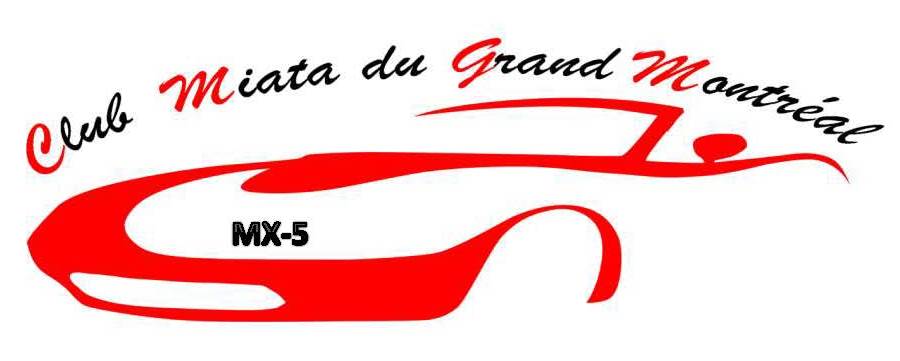 600  rue Dubois St Eustache  J7P 5L2(sortie 14  autoroute 640 )Sortie du 4 septembre 2021KM0Tourisme basse LaurentidesA la sortie a gauche sur Rue Dubois ( odomètre a 0 )2,8A droite sur la 25 ieme aveA gauche sur  chemin du petit chicot11A droite sur monté du domaine devient chemin du Chicot et montée Renaud11,9A droite sur la 148   ( attention au trafic rapide )14,5A gauche sur chemin de la riviere nord devient montée Laurin  21,4A droite sur chemin Fresnière27,1A gauche sur montée Robillard28,5A droite sur chemin principal33,4A droite sur Montée du village35,7A droite sur rang St Sophie devient cote rouge39,9A droite Jude -Pomme   ( Diner et ceuillette pomme )45,5A gauche sur rang Frenière  63,5A droite sur 344A droite sur rue Walles68,5A droite sur chemin de la riviere rouge sud         (TURBULANCES )71,3A droite sur chemin de la riviere rouge nord      (TURBULANCES )A gauche sur chemin Marineau qui devient chemin des sourcesA la 158 tout droit vers chemin bourbonniere  ( attention au trafic rapide )82,6A gauche sur chemin bourbonniere85,5A droite  sur 158A droite halte routiere ( Pause pipi )A la sortie a gauche  sur 329   ( Odometre a 0 )2,1A droite  sur 158A droite  sur chemin Dunany18,2A gauche sur chemin Laurin qui devient chemin Dunany 26,5A droite sur chemin du paradis qui  devient chemin Braemar39,3A gauche sur 329   ( attention au trafic rapide )49,8A droite sur Tamaracouta 51,3A gauche sur chemin des MillesIsles64,7A droite sur Montée de l'église     ( TURBULANCES  )A droite au Mc Donald   ( pause pipi )A la sortie a droite sur Montée de l'église 70,3Au feu de circulation tout droit Chemin St Simeon devient boul. Mirabel72,7A gauche sur rang St RemiA droite sur rue St vincent73,3A gauche sur St Francois74,3A droite sur Belleriviere83,3A gauche sur Cotes des anges87A gauche sur rue st Jacques 87,2A gauche sur Rang st Henritette90,2A droite sur St Charles94,9A droite sur montée ste MarianneA gauche sur chemin Notre DameA gauche sur Boul. Michele BohecAu feu de circulation a gauche vers le restaurant Barbies Masque , code QR et couponRobert Cell 438-392-6879Barbies Resto Bar1343 Boulevard Michèle-Bohec, Blainville, QC J7C 0M4 (450) 433-8838